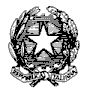 Ministero dell’Istruzione, dell’Università e della RicercaLICEO  STATALE SCIENTIFICO, LINGUISTICO, CLASSICO  “G. NOVELLO”SCHEDA DI PROGETTO a.s.2019 – 2020Area di progettoCertificazioniOrientamentoAlternanza scuola/ lavoroBibliotecaCorsiConferenzeConcorsiBibliotecaCorsiConferenzeConcorsiBibliotecaCorsiConferenzeConcorsiDidattica in orario curricolareProgetti di istitutoProgetti europeiStage e scambi con l’esteroDidattica in orario curricolareProgetti di istitutoProgetti europeiStage e scambi con l’esteroDidattica in orario curricolareProgetti di istitutoProgetti europeiStage e scambi con l’esteroDidattica in orario curricolareProgetti di istitutoProgetti europeiStage e scambi con l’esteroDidattica in orario curricolareProgetti di istitutoProgetti europeiStage e scambi con l’esteroArea di progettoaltro ___________________altro ___________________altro ___________________altro ___________________altro ___________________altro ___________________altro ___________________altro ___________________altro ___________________Nome del progettoIl progetto in breveObiettiviDestinatariTempiDurataSpaziMetodiReferenteDocenti coinvoltiEsperti esterniCollaborazioni esterneConvenzioniPiano finanziarioRiservato alla segreteriaSi faccia riferimento al documento excell allegatoSi faccia riferimento al documento excell allegatoSi faccia riferimento al documento excell allegatoSi faccia riferimento al documento excell allegatoSi faccia riferimento al documento excell allegatoSi faccia riferimento al documento excell allegatoSi faccia riferimento al documento excell allegatoSi faccia riferimento al documento excell allegatoSi faccia riferimento al documento excell allegatopersonale coinvoltopersonale coinvoltopersonale coinvoltopersonale coinvoltopersonale coinvoltopersonale coinvoltopersonale coinvoltopersonale coinvoltopersonale coinvoltoNome e Cognome del docenteNome e Cognome del docentetipologia di prestazionetipologia di prestazionetipologia di prestazionetotale oreimporto orarioimporto orarioimporto totaleProgettazioneProgettazioneProgettazioneCoordinamentoCoordinamentoCoordinamentoDocenzaDocenzaDocenzaTutoraggioTutoraggioTutoraggioconsulenza esternaconsulenza esternaconsulenza esternaassistente amministrativoassistente amministrativoassistente amministrativoassistente tecnicoassistente tecnicoassistente tecnicocollaboratore scolasticocollaboratore scolasticocollaboratore scolasticoonerionerimateriali e acquistimateriali e acquistimateriali e acquistimateriali e acquistimateriali e acquistimateriali e acquistimateriali e acquistimateriali e acquistimateriali e acquistidenominazionedenominazionedenominazionenumeronumeronumeronumerocostocostoTOTALE COSTO PROGETTOTOTALE COSTO PROGETTOTOTALE COSTO PROGETTOTOTALE COSTO PROGETTOTOTALE COSTO PROGETTOTOTALE COSTO PROGETTOTOTALE COSTO PROGETTOTOTALE COSTO PROGETTO